МИНИСТЕРСТВО ОБРАЗОВАНИЯ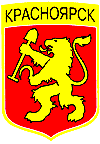 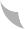 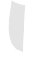 муниципальное автономное общеобразовательное учреждение«Гимназия № 14 управления, экономики и права»660078, г. Красноярск, пер. Медицинский, 27, тел./факс 8(391)261-27-73, gymn14@mailkrsk.ruСведения о поставщиках продуктов питания структурного подразделения«Пищеблок» МАОУ Гимназии № 14по состоянию на 10.08.2023г.Директор МАОУ Гимназия № 14	Н.В. Шуляк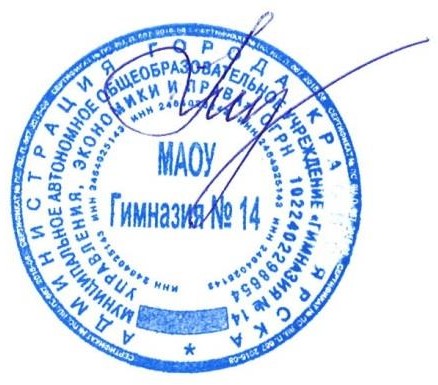 № п/пНаименование поставщикаИННОГРН (ОГРНИП)Наименование поставляемоготовара1.Индивидуальныйпредприниматель Баранова Наталья Евгеньевна244300250218304244328000191Гастрономия, бакалея2.Индивидуальный предпринимательГоловкина Наталья Ивановна246206845839311246828400128Гастрономия, бакалея3.Общество с ограниченной ответственностью«ДЕЛЬТА-Д»24650830281042402647418Молочнаяпродукция, гастрономия4.Общество с ограниченной ответственностью торговая компания«ДиХлеб»24460095651182468044967Хлебобулочные изделия5.Индивидуальный предприниматель ЗардаковСафар Сангинович245510157658309245507700037Фрукты6.Индивидуальныйпредприниматель Круглова Ольга Владимировна246605711065304246621500089Мясо говядины, печень говяжья,мясо цыпленка- бройлер, бакалея7.Общество с ограниченной ответственностью«Русский Фермер»24662892471212400026277Овощи очищенные8.Индивидуальный предпринимательНайдишкина Ольга Владимировна245200111438304245209100032Яйцо9.Общество с ограниченной ответственностью«Продовольственные рыбные ресурсы»24642200881092468041709Рыбная продукция